PCAHA Residential Playing Boundaries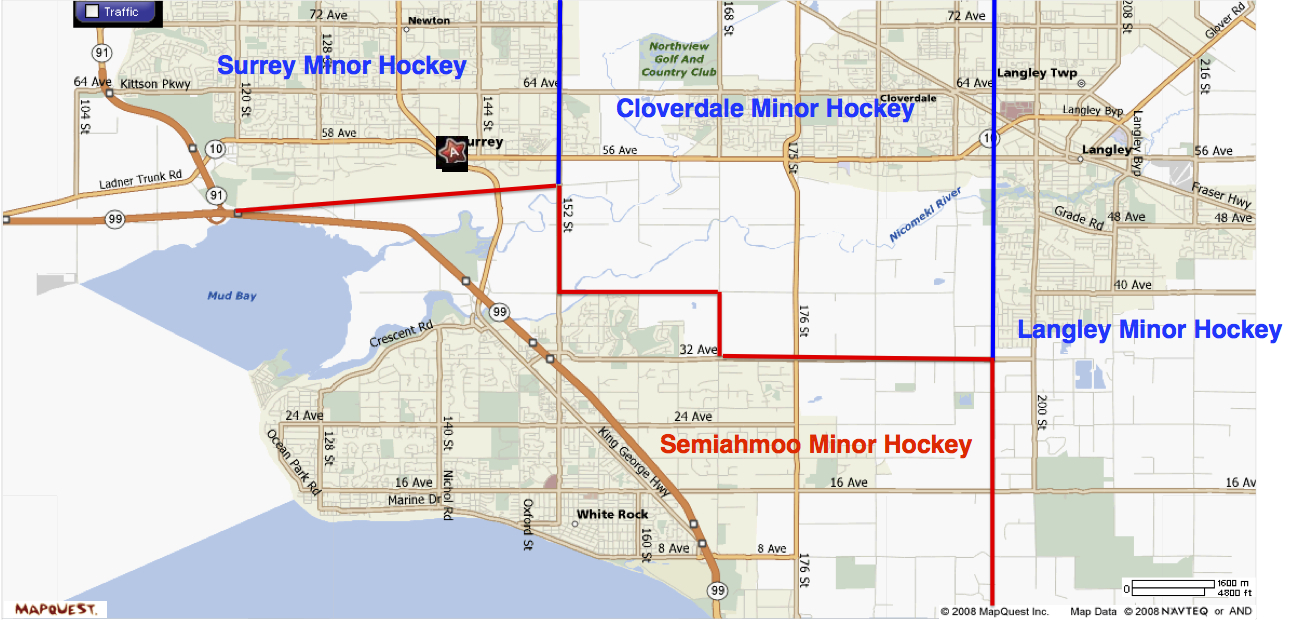 Northern BoundariesColebrook Road (Mud Bay to 152nd Street)40th Avenue (152nd Street to 168th Street)32nd Avenue (168th Street to 196th Street)Southern BoundariesSemiahmoo Bay and International BoundaryWestern BoundaryPacific OceanEastern Boundaries196th (0 Avenue to 32nd Avenue)168th (32nd Avenue to 40th Avenue)152nd (40th Avenue to Colebrook Road)